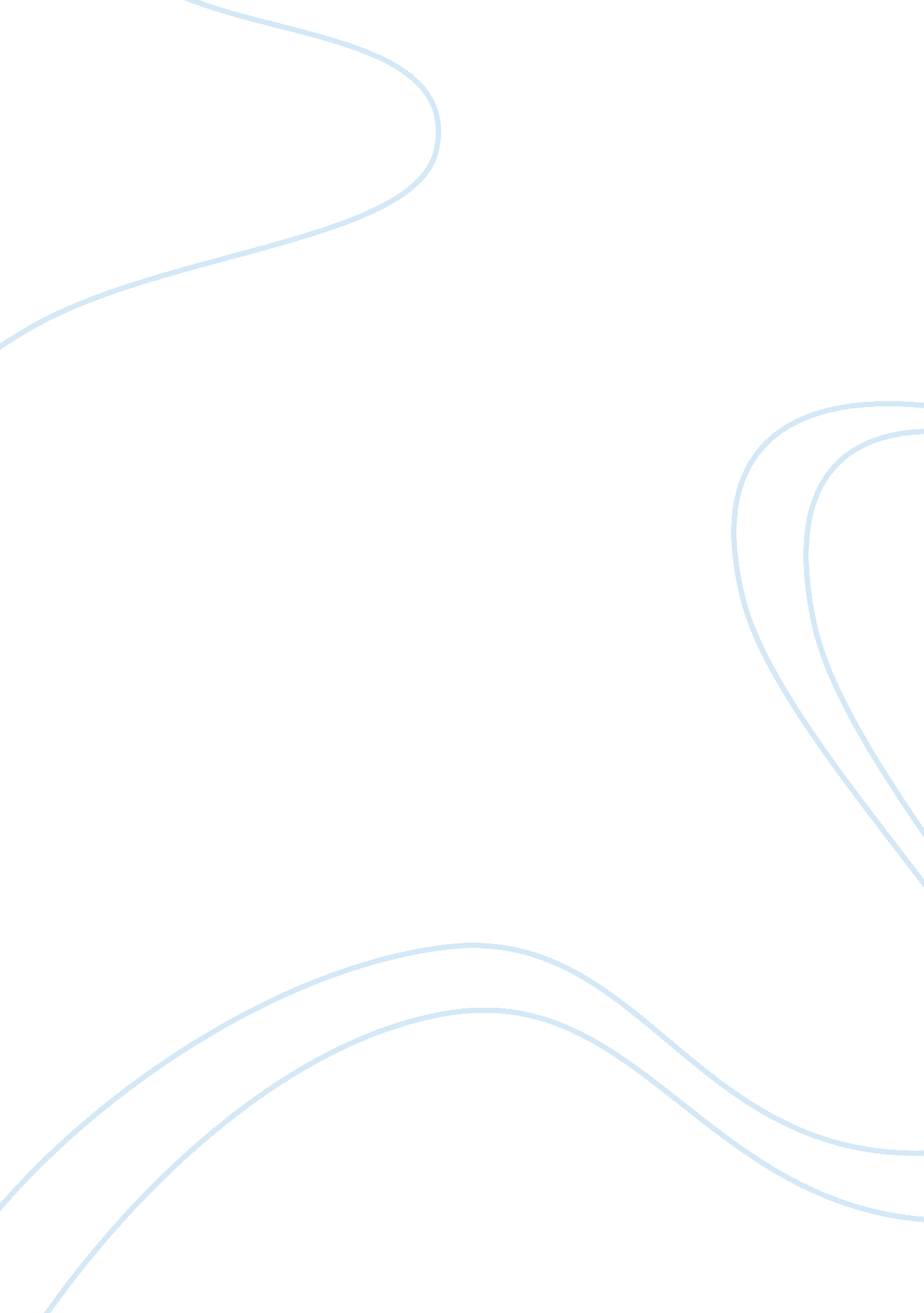 Informative preparing for the job interview speech assignment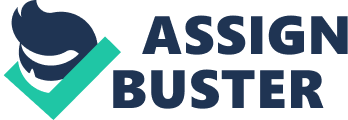 Informative Preparing for the Job Interview Speech BY Kiddush Informative Speech Option For this assignment, you will be preparing and giving an Informative speech. The speech must be about a concept, object, or event. For example: Many students choose to do How-To speeches. In order to complete this assignment, you will turn In an outline and recorded speech link. For a sample outline, please look at pages 237-239 of your textbook. Your outline should look Like the sample one In the book. 00 You should record your speech and upload It on youth send me the link. You would create your own Youth account (If you have trouble with this, email me and I can set you up with account Informative speeches must: 01) Be 3-5 minutes long. There Is a 5 points penalty per 15 seconds over or under this time Limit. If your speech Is under 3 minutes you will receive an dilation 10 point penalty. You must practice In order to meet this time requirement. ADD) Clearly inform your audience about an object, a process, an event, people, or an idea. 003) Play close attention to structure and organization. You must submit an outline to the instructor. 05) The bibliography/reference list must include at least three different reference materials from at least two different genres (I. E. Academic journals, periodicals, books, web pages, etc. )). ICC]6) Must be presented using extemporaneous delivery . Students should use several note cards to aid with delivery. 007) Students should speak to the camera as though they are speaking to a full audience. If possible, you should have a few individuals watch your speech while you film for authenticity. The difference in your grade will be nacelle. 008) Students must post their speech on youth. Reminders: 001. Basic Format for Informing ACACIA informative speeches have an identifiable introduction, body, and conclusion. Students must remember to verbally cite all sources used during the presentation. Illumination ГњThe introduction should compel the audience to listen (with an attention getter) and provide a preview. The preview usually includes the thesis statement and an overview of the main points. Body most informative speeches should contain no less than 2 and no more than four main points organized in a way that helps the audience make sense of the message. Once the main points and organizational pattern are set, identify what evidence supports which main point and place these sub points in the correct location. Conclusion AID Informative speeches should include a brief summary of the mall points. No new Information should be given to the audience In the conclusion. An effective conclusion leaves the audience thinking about the speaker’s message-let has an Impact and wraps up the speech. 0011. Outlining the Informative Speech DAD detailed outline Is mandatory and should Include the following sections: title, topic, general purpose, specific purpose tenement, statement of the central Idea, Introduction, body, (Including Internal summaries and transitions), conclusion and references. For this assignment, you will be preparing and giving an informative speech. The choose to do How-To speeches. In order to complete this assignment, you will turn in 237-239 of your textbook. Your outline should look like the sample one in the book. 00 You should record your speech and upload it on youth send me the link. You should create your own Youth account (if you have trouble with this, email me and I can set you up with account info). All informative speeches must: 01) Be 3-5 minutes long. There is a 5 points penalty per 15 seconds over or under this time limit. If your speech is under 3 minutes you will receive an additional 10 point penalty. You must practice in order to meet this time requirement. 002) Clearly Play close attention to structure and organization. 004) You must submit an outline to journals, periodicals, books, web pages, etc. )). 006) Must be presented using you film for authenticity. The difference in your grade will be noticeable. 008) Students must post their speech on youth. Reminders: 001. Basic Format for Informing AID Illumination the introduction should compel the audience to listen (with an lace these sub points in the correct location. 